Taucher ***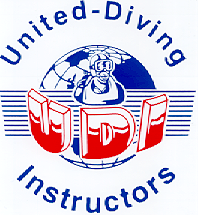 Majstor ronjenjaIme:............................... Ime:......................................... Datum rođenja:....................................Adresa:.............................................................................. . ..... .Tel./Faks: .......................Ronilac** na: ....................... Roniti pass Br.: ....................... Ronilačka kondicija iz ...........Važne napomene:Na početku prihvaćanja instruktor provjerava preduvjete za ispit.Zadaci vježbi za ronjenje su prijedlozi i također se mogu kombinirati različito ovisno o okolnostima
.   U svakom slučaju, mora se poštivati broj  zarona.Instruktor koji izvodi posljednju vježbu opreme to potvrđuje na kartici prihvaćanja i u očevidniku ronioca.Sve vježbe i prihvaćanja za ronilački certifikat, uključujući teorijski dio (najmanje 6 nastavnih jedinica), moraju 	biti završeni u roku od 15 mjeseci. Inače, vježbe koje su do tada uzete istječu i 	moraju se ponovno poduzeti.Certifikat od strane U.D.I.  može se učiniti samo ako su ime i broj uključenih ispitivača dobri  i  ako su svi dijelovi pregleda potvrđeni.    Broj putovnice U.D.I.  mora se unijeti. Nečlanovi mogu dobiti ronilačku propusnicu od U.D.I.  Zatražite instruktore.U bilo kojoj vrsti ronilačkog treninga sigurnost  za instruktore i instruktore je najvažnija!O pripremi plana za hitne slučajeve za ronilačku vodu 
nadležni  instruktor mora razgovarati s učenicima i razraditi ih s njima (npr. putevi bijega i oprema za spašavanje).  Snimanje i unos posebnihpodataka (dubina, vrijeme, zaustavljanja dekoracije i sl.) od strane učenika u takozvani 
ronilački dnevnik treba nadzirati instruktor.Zamolite svog instruktora da vam pokaže valjani dokaz o odobrenju prihvaćanja (godišnji certifikat  za obuku / kartica instruktora ronjenja).  Bez važeće U.D.I. licence, ispit se ne može ovjeriti kod javnog bilježnika! Instruktori sa statusom TL2** i važećom U.D.I. licencom imaju pravo na prihvaćanje.Podnositelja zahtjeva treba upoznati u teoriji i praksi s načelima  planiranja, sigurnosti, organizacije i upravljanja zaronama čak iu teškim uvjetima. Nakon završetka tečaja trebao bi roniti
u teškim uvjetima, čak i jednostavnim zaronama s neiskusnim roniocima (npr.  Open Water Diver*), može planirati i provoditi sigurno.    
Osnovno pravilo: Nikada ne ronite sami!Kartica za prihvaćanje otvorene vode1.1 PreduvjetiNapredni ronilac na otvorenim vodama**, minimalna dob 18 godina. Brevet Noćni ronilac, Brevet spasilački ronilac.Prije početka praktičnih vježbi potrebno je predočiti valjanu potvrdu o sposobnosti za ronjenje. Do 40 godina ne stariji od dvije godine, mlađi od 14 i više od 40 godina ne stariji od jedne godine. Prije certificiranja kao ronilac ronilačke razine***, podnositelj zahtjeva  mora imatidovoljno ronilačkog iskustva na temelju najmanje 40 zarona od unosa u dnevnik Diver**, na dubinama od najmanje 10 - 40 m, od čega je najmanje 10 zarona dublje od 30 m. Pažnja: Ne uzimaju se u obzir zaroni preko 40m dubine ronjenja!Sudjelovanje na tečaju kardiopulmonalne reanimacije (CPR) s uređajem za udisanje kisika, koji nije smio biti  prije više od dvije godine. Alternativno, posebna certifikacija Medic First Aid .1.2  Posebni aranžmaniSve vježbepotrebne opreme (stavka 2.0.) moraju se vježbati tijekom ronjenja dok ih podnositelj zahtjeva ne savlada samouvjereno. Nakon predočenja priznate značke za ronjenje apneje (ne starije od 1 godine), izostavljaju se svi ekvivalentni dijelovi vježbanja ABC mlađi  od 2,0  godine.Mogu se napraviti najviše 3 zarona dnevno.1.3 Preporuka	Preporučuju se tečajevi iz tehnike ronjenja, Dry Suit  D iver, Drift D iver, Boat D iver, Wreck  D iver ili 	Cavern D iver.1.4 Pismeni ispit Na pitanja se mora odgovoriti na upitniku koji je dostavio koordinator jedinstvene identifikacije proizvoda u navedenomvremenu. Odredbe o donošenju i neuspješnosti navedene su na upitniku.1.5 Vježbe ronjenja s maskom i disalicom60 sekundi ronjenja uz stalnu promjenu lokacije (cca 10 meton)45 m daljinsko ronjenje40 minuta ronjenja s maskom i disalicom u ABC opremi, po 5 minuta u položaju prsnog koša, bočnom položaju, ležećem položaju i perajom, pri čemu mora biti pokrivena ukupna udaljenost od najmanje 1000 mPričvrstite povodac na objekt na dubini od oko 5 m s " Palstek ".1.6 Vježba apneje Slobodno spuštanje na uže plutaču na dubini od cca 10 m, bez ronilačke opreme.2.0 Vježbe opreme / ronjenjaDubina ronjenja 10-40 mVrijeme ronjenja najmanje 15 min. po ronjenju.Vježbe u slobodnojvodiSi svrha vježbiKorak 1Planiranje ronjenja: Za dan, noć i duboko ronjenje. 	Davanje i Uzgon: Kao vođa grupe, studentski ronilac trebao bi osigurati da svi  ronioci uvijek drže 1-2 m udaljenosti  od dna ili grebena na nekoliko puta mijenjajući dubine bez miješanja sedimenta.Pomoć za člana grupe koji dođe u nepredvidljivu situaciju tijekom ronjenja.  Primjer: pukne fin bend, dobije grč ili se član grupe odmakne predaleko od 
grupe. Situaciju određuje instruktor.Studentski ronilac trebao bi biti u mogućnosti izraditi ronilački plan za ronilačko područje i nadolazeće noćno ronjenje i  moći ga priopćiti ronilačkoj skupini  . Studentski ronilac trebao bi pokazati da animira grupu da oponaša vlastitim ponašanjem i već ukazuje na važnost fine uzgona s zrakom za disanje i nježnog moždanog udara perajom tijekom preliminarne rasprave. Također sastajališta sigurnosti i zaštite okoliša. Studentski ronilac trebao bi objasniti situaciju grupi odgovarajućim znakovnim jezikom i ostati miran i održavati grupu na okupu unatoč invaliditetu i brzo i ispravno  riješiti zadatak u skladu sasigurnošću.Korak 2Uspon s kontroliranom brzinom od oko 20 m dubine u otvorenoj vodi do dubine od 3 m s jasnim  zaustavljanjem dubine od 1 minute do 9 m, zaustavljanjem od 1 minute do 6 m i dubinom od 3 minute do 3 m.Nchtarieren putem napuhača s ustima je dopušten. Treba pokazati da se tijekom spuštanja i uspona može katranizirati tehničkim pomagalima.Kandidat bi trebao pokazati da se uzgon tijekom usponasavladava bez daljnjeg potonuća i da brzina uspona nikada nije veća od 10 m/min.Da bi se osigurala vježba, mora se koristiti referentna linija s ronilačkom plutačom, koja može poslužiti samo kao vizualna orijentacija.Treći korakKao vođa grupe, učenik immira člana grupe na drugom stroju na dubini od oko 20 m i tako dovodi grupu na deco stanicu za 6 m za 1min.  Na početku zaustavljanja, na dubini od 6 m, plutača se podiže na površinu. Na površini prijeđite s regulatora na disanje za ronjenje, a zatim ronite na površini oko 30 minuta s kompletnom opremom. Grupa se stalno drži zajedno. Kandidat bi trebao pokazati da je u stanju izvaditi regulator iz usta za vrijeme trajanja dva udisaja partnera, jasno isušujući zrak iz usta i uzimajući regulator natrag u usta bez žurbe.Kandidat bi trebaoimati minimalnu izdržljivost.Uvijek se mora paziti da se ne odmaknete od grupe. (Naravno, to vrijedi i za vodu.)Četvrti korakBrifing prije ronjenja, ispravna oprema i formalna provjera prijatelja. Ispitivanje nakon ronjenja.Grupni vodič: Uređenje ronilačke plutače kako bi se obilježilo ronilačko područje na početku ronjenja.Na kraju ronjenja otpustite sidrište plutače i navijte liniju pod vodom.Grupni obilazak: Orijentacijom pod vodom također koristite sva pomagalasidra ili plutače ako je moguće bez površine.Alternativno, skupina se zajedno penje na površinu, kandidatu je cilj novi tečaj do plutače, ponovno zaroniti i nastaviti vježbu na dubini od oko 6 metara. Kandidat bi trebao pokazati daje razmišljao o svim potrebnim stavkama za ronjenje i njihovoj funkciji, kao i upoznati se s nepoznatom opremom partnera.Trebao biprovesti ronilački brifing (brifing, ispitivanje) prije i nakon ronjenja.To što ovladava rukovanjem plutačom, ne zanemaruje vodstvo grupe, može napraviti sigurno sidrište i ponovno ga olabaviti i  rukovati dužom linijom pod vodom bez ugrožavanja sebe ili drugih.Da kandidat ne samo da ovladava rukovanjem kompasom za orijentaciju i pronalaženje, da kandidat koristi mjerač dubine i sat i prepoznatljive podvodne točke. Peti  korakVodstvoi dokaz prikladnosti kao vođa grupe noćnog ronjenja.     Dubina ronjenja: cca 6 – 15mKandidat bi trebao pokazati da može organizirati ronjenje čak i u teškim uvjetima, s brifingom prije i ispitivanjem nakonronjenja, raspodjelom zadataka, održavanjem grupe na okupu tijekom cijelog ronjenja, povratkom ronilačke skupine na početnu točku s najmanje 50bar rezidualnih pritisaka za svakog sudionika.Šesti korakNapravite plan za hitne slučajeve za mjesto ronjenja prije ronjenja!Organizacija i spašavanje ronilaca u nevolji s dubine od cca 15 – 20 m. Ronioca koji će biti spašen određuje instruktor oko 100 metara prijevoza nesvjesnog ronioca kao grupni zadatak s naznačenom donacijom daha,  demonstracijom reanimacije,  bilo naznačenom ili na fantomu.Demonstracija šoka i stabilnog bočnog položaja, organizacija daljnjih operacija spašavanja, kao i rukovanje kućištem kisika.Zapisivanje važnih podataka o nesreći za javnog bilježnika, stvaranje plana za hitne slučajeve.   Uz sudjelovanje cijele skupine, kandidat bi trebao identificirati i provesti optimalne mjere ispod i iznad vode kako bi spasio ozlijeđenog ronioca. Uz sudjelovanje grupe provodi se opcionalnipovratni prijevoz i, ako se sumnja na dijagnozu, trebaju se brzo pokrenuti prave mjere oživljavanja. Skladištenje ozlijeđene osobe mora se provesti ispravno i na odgovarajući način. Kandidat je već razmišljao o planu za hitne slučajeve na prvom mjestu ronjenja, zabilježio ove podatke i objasnio  grupi, tako da  je plan za hitne slučajeve grupe dostupan u bilo kojem trenutku i oni ga mogu provesti.  Br. ronjenjaDubina ronjenja u metrimaVrijeme ronjenja u  minutamanMjesto ronjenja Instruktor - pečat i potpisRonjenje 1Ronjenje 2Zaronite 3Zaronite 4Ronjenje 5Ronjenje 6Položen ispit: Da // Ne Položen ispit: Da // Ne Položen ispit: Da // Ne Usmeni pregled:Usmeni pregled:Ovime potvrđujem da sam 
vježbe izveo s instruktorom:Datum:                                                         Potpis:Primjedbe:Ovime potvrđujem da sam 
vježbe izveo s instruktorom:Datum:                                                         Potpis:Primjedbe:Ovime potvrđujem da sam 
vježbe izveo s instruktorom:Datum:                                                         Potpis:Primjedbe:Ovime potvrđujem da sam 
vježbe izveo s instruktorom:Datum:                                                         Potpis:Primjedbe:Ovime potvrđujem da sam 
vježbe izveo s instruktorom:Datum:                                                         Potpis:Primjedbe: